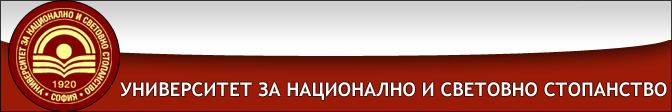 ПРОГРАМАНА ГОДИШНАТА НАУЧНА СЕСИЯ НА УНСС(1.12.2016 г.)9.30 - 10.00РегистрацияРегистрация10.00 - 10.10Откриване (Голяма конферентна зала)Приветствие на ректора на УНСС проф. д.ик.н. Стати Статев Откриване (Голяма конферентна зала)Приветствие на ректора на УНСС проф. д.ик.н. Стати Статев 10.10 - 12.30Първо заседание (Голяма конферентна зала)  Водещ: проф. д-р Валентин ГоевПърво заседание (Голяма конферентна зала)  Водещ: проф. д-р Валентин Гоев10.10 - 10.25Проект № НИД НИ 1-12/2013„Статистическо сравнително изследване на структурите, структурните различия и структурната динамика на основни макроикономически показатели (брутната добавена стойност) на страните от Европейския съюз през периода 2000-2014 г.“Ръководител: доц. д-р Андреана Стойкова-Къналиева 10.25 - 10.40Проект № НИД НИ 1-4/2013„Ефекти от регулаторната намеса на международни финансови институции върху банковата система на Еврозоната и България”Ръководител: доц. д-р Емил ХърсевПроект № НИД НИ 1-4/2013„Ефекти от регулаторната намеса на международни финансови институции върху банковата система на Еврозоната и България”Ръководител: доц. д-р Емил Хърсев10.40 - 10.55Проект № НИД НИ 1-2/2013„Ефективност на правителството като фактор за конкурентоспособността на България“Ръководител: доц. д-р Мария Марикина Проект № НИД НИ 1-2/2013„Ефективност на правителството като фактор за конкурентоспособността на България“Ръководител: доц. д-р Мария Марикина 10.55 - 11.10Проект № НИД НИ 1-12/2014„Енергийната политика на България в контекста на европейската енергийна сигурност“Ръководител: доц. д-р Светла Бонева Проект № НИД НИ 1-12/2014„Енергийната политика на България в контекста на европейската енергийна сигурност“Ръководител: доц. д-р Светла Бонева 11.10 - 11.25Проект № 279081 EU-WISE „Подкрепа на самообслужването при хора с дълготрайни заболявания, диабет и                                                                                                     сърдечни болести: Комплексен системен подход“Ръководител: проф. д.с.н. Елка Тодорова Проект № 279081 EU-WISE „Подкрепа на самообслужването при хора с дълготрайни заболявания, диабет и                                                                                                     сърдечни болести: Комплексен системен подход“Ръководител: проф. д.с.н. Елка Тодорова 11.25 - 11.40Проект № НИД НИ 1-6/2013„Невробиологичен анализ на пазарната сила на марките (брандовете)“Ръководители: доц. д-р Христо Катранджиев, доц. д-р Християн Танушев Проект № НИД НИ 1-6/2013„Невробиологичен анализ на пазарната сила на марките (брандовете)“Ръководители: доц. д-р Христо Катранджиев, доц. д-р Християн Танушев 11.40 - 11.55Проект № НИД НИ 1-15/2013„Дивидентна политика на публичните дружества в България“Ръководител: доц. д-р Християн Танушев Проект № НИД НИ 1-15/2013„Дивидентна политика на публичните дружества в България“Ръководител: доц. д-р Християн Танушев 11.55-12.30ДискусияДискусия12.30 - 13.00ОбядОбяд13.00 - 14.50Второ заседание (Голяма конферентна зала)  Водещ: проф. д-р Петко ТодоровВторо заседание (Голяма конферентна зала)  Водещ: проф. д-р Петко Тодоров13.00 - 13.1513.15 - 13.3013.30 - 13.4513.45 - 14.0014.00 - 14.15Проект № НИД НИ 1-13/2013„Намаляване на социално-икономическите различия между регионите в България, чрез по-ефективното използване на възможностите на стратегическото планиране и програмиране“Ръководител: проф. д-р Катя Владимирова Проект № НИД НИ 1-7/2013„Възможностите на "зелената икономика" в България и формиране на модел на социално-екологично развитие“ Ръководител: доц. д-р Ваня Иванова Проект № НИД НИ 1-3/2013„Оценка на енергийната ефективност на транспорта в контекста на политиката за устойчиво развитие“ Ръководител: доц. д-р Христина Николова Проект № НИД НИ 1-20/2014 „Интернационализация на българските фамилни МСП вглобализиращата се икономика“ Ръководител: доц. д-р Костадин Коларов Проект № НИД НИ 1-16/2013„Имотните индекси и рейтингите на недвижимите имоти като инструменти за управлениена инвестиционния риск“Ръководител: доц. д-р Георги Забунов Проект № НИД НИ 1-13/2013„Намаляване на социално-икономическите различия между регионите в България, чрез по-ефективното използване на възможностите на стратегическото планиране и програмиране“Ръководител: проф. д-р Катя Владимирова Проект № НИД НИ 1-7/2013„Възможностите на "зелената икономика" в България и формиране на модел на социално-екологично развитие“ Ръководител: доц. д-р Ваня Иванова Проект № НИД НИ 1-3/2013„Оценка на енергийната ефективност на транспорта в контекста на политиката за устойчиво развитие“ Ръководител: доц. д-р Христина Николова Проект № НИД НИ 1-20/2014 „Интернационализация на българските фамилни МСП вглобализиращата се икономика“ Ръководител: доц. д-р Костадин Коларов Проект № НИД НИ 1-16/2013„Имотните индекси и рейтингите на недвижимите имоти като инструменти за управлениена инвестиционния риск“Ръководител: доц. д-р Георги Забунов 14.15 - 14.3014.30 - 14.5014.50 - 15.00Проект № НИД НИ 1-9/2013„Съвременен инструментариум за оценяване на сигурността“Ръководител: доц. д-р Цветан Цветков ДискусияКафе- паузаПроект № НИД НИ 1-9/2013„Съвременен инструментариум за оценяване на сигурността“Ръководител: доц. д-р Цветан Цветков ДискусияКафе- пауза15.00 - 18.0015.00 - 15.1515.15 - 15.3015.30 - 15.4515.45 - 16.0016.00 - 16.1516.15 - 16.3016.30 - 16.4516.45 - 17.0017.00 - 17.15Трето заседание (Малка конферентна зала)  Водещ: доц. д-р Венелин БошнаковПроект № НИД НИ 1-13/2014„Икономически и професионални трансформации в конвергентната медийна среда“Ръководител: доц. д-р Светла Цанкова Проект № НИД НИ 1-10/2013           „Социални мрежи на имигрантските общности в България и оценка на политиките за интеграцията им“Ръководител: доц. д-р Андрей Нончев Проект № НИД НИ 1-14/2013„Доктринерната традиция на частното право и въздействието ѝ върху българската правна среда“Ръководител: доц. д-р Константин Танев Проект № НИД НИ 2-5/2014„Изследване на възможностите за оценка на мащаба и ефектите от изпирането на мръснипари“Ръководител: гл.ас. д-р Георги  Петрунов Проект № НИД НИ 2-1/2014„ЕС и Китай: геополитически контекст и предизвикателства“ Ръководител: гл.ас. д-р Антонина Хабова Проект № НИД НИ 1-8/2013„Проблематиката на международните финанси и нейното значение за обучението на студенти-икономисти в европейски университети“Ръководител: доц. д-р Светлана Александрова-Златанска Проект № НИД НИ 1-1/2013„Адаптиране на учебни програми към изискванията на Institute of Chartered Accountants inEngland and Wales (ICAEW)“Ръководител: доц. д-р Румяна Пожаревска Проект № НИД НИ 1-2/2014„Изследване на възможностите за усъвършенстване на връзката “обучение-бизнес” чрез създаване на тренировъчна счетоводна фирма“Ръководител: проф. д-р Стоян Стоянов Проект № НИД НИ 1-11/2013„Английско-български тематичен речник на основни обществено-политически понятия“Ръководител: доц. д-р Ирина Перянова Трето заседание (Малка конферентна зала)  Водещ: доц. д-р Венелин БошнаковПроект № НИД НИ 1-13/2014„Икономически и професионални трансформации в конвергентната медийна среда“Ръководител: доц. д-р Светла Цанкова Проект № НИД НИ 1-10/2013           „Социални мрежи на имигрантските общности в България и оценка на политиките за интеграцията им“Ръководител: доц. д-р Андрей Нончев Проект № НИД НИ 1-14/2013„Доктринерната традиция на частното право и въздействието ѝ върху българската правна среда“Ръководител: доц. д-р Константин Танев Проект № НИД НИ 2-5/2014„Изследване на възможностите за оценка на мащаба и ефектите от изпирането на мръснипари“Ръководител: гл.ас. д-р Георги  Петрунов Проект № НИД НИ 2-1/2014„ЕС и Китай: геополитически контекст и предизвикателства“ Ръководител: гл.ас. д-р Антонина Хабова Проект № НИД НИ 1-8/2013„Проблематиката на международните финанси и нейното значение за обучението на студенти-икономисти в европейски университети“Ръководител: доц. д-р Светлана Александрова-Златанска Проект № НИД НИ 1-1/2013„Адаптиране на учебни програми към изискванията на Institute of Chartered Accountants inEngland and Wales (ICAEW)“Ръководител: доц. д-р Румяна Пожаревска Проект № НИД НИ 1-2/2014„Изследване на възможностите за усъвършенстване на връзката “обучение-бизнес” чрез създаване на тренировъчна счетоводна фирма“Ръководител: проф. д-р Стоян Стоянов Проект № НИД НИ 1-11/2013„Английско-български тематичен речник на основни обществено-политически понятия“Ръководител: доц. д-р Ирина Перянова 17.15 - 17.55ДискусияДискусия17.55 - 18.00ЗАКРИВАНЕ ЗАКРИВАНЕ 18.00КОКТЕЙЛКОКТЕЙЛ